特种作业证书领取流程方法一：    登录应急管理部政府网站(http://www．mem. gov. cn/),从“服务”中的“查询服务进入“特种作业操作证及安全生产知识和管理能力考核合格信息查询平台”,使用注册并实人认证的手机号登录系统,下载打印电子证书。方法二：关注微信公众号使用手机关注官方微信公众号(国家安全生产考试),按要求注册并进行实人认证后，在“我的证书”功能下载打印电子证书。扫描二维码，关注微信公众号（国家安全生产考试）。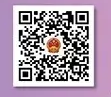 按步骤完全注册获取电子证书。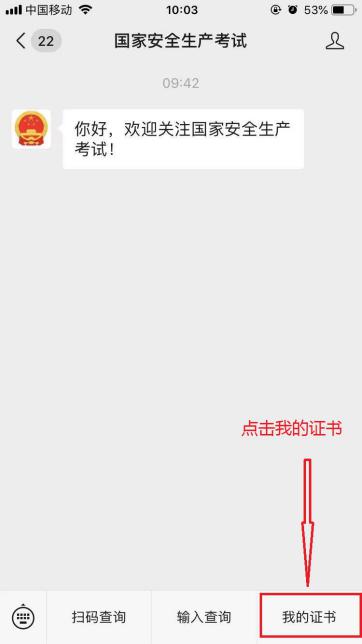 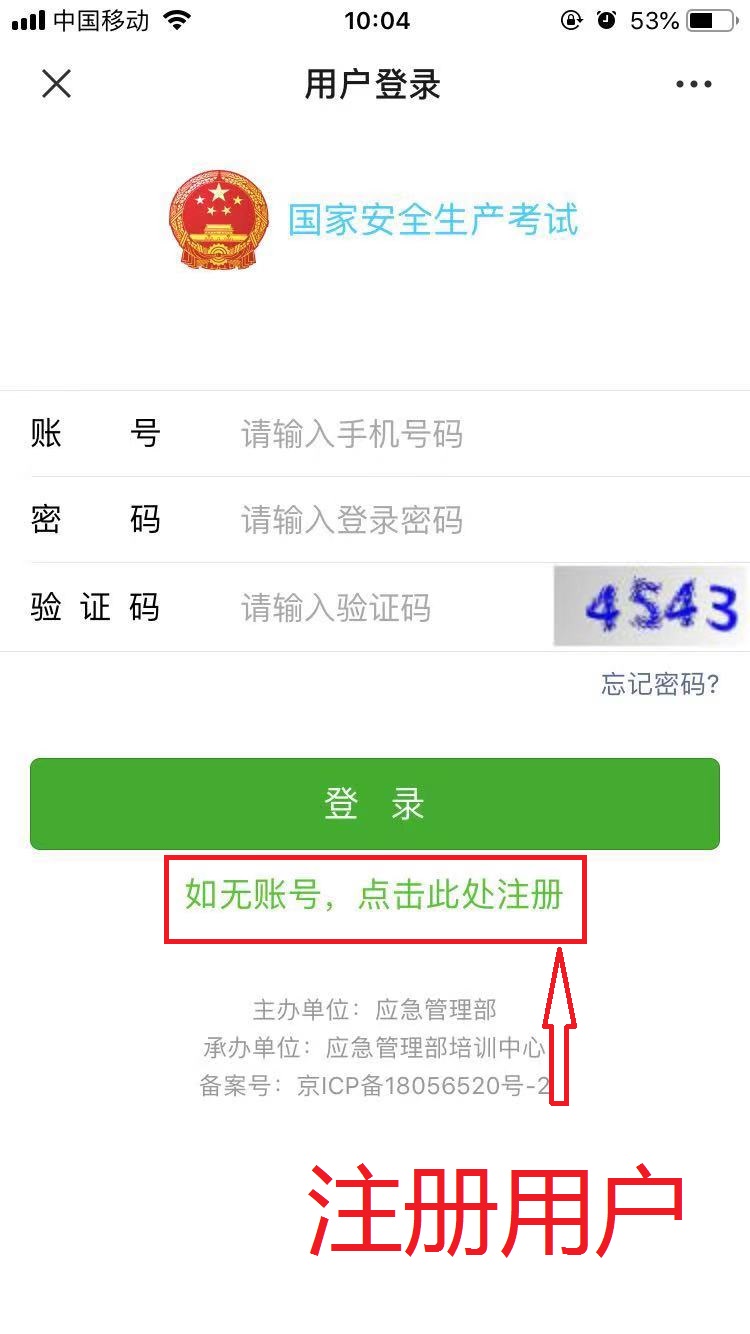 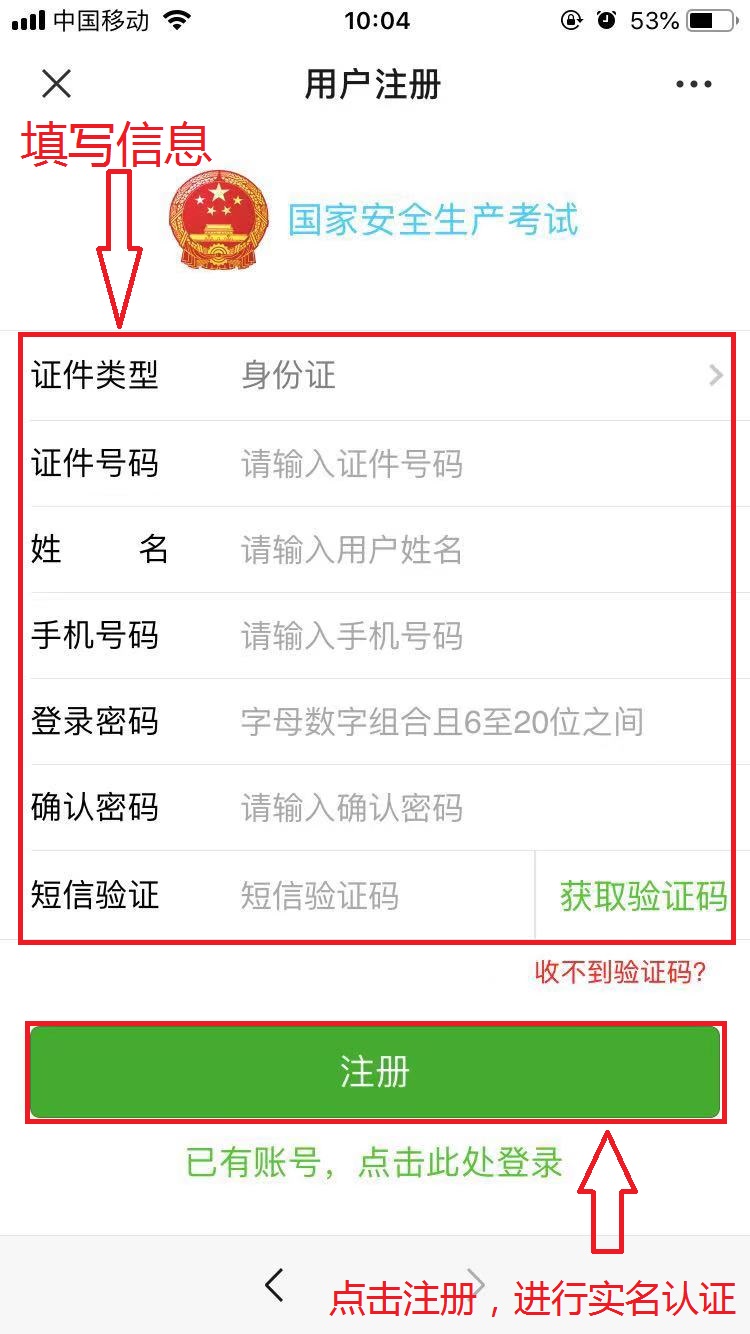 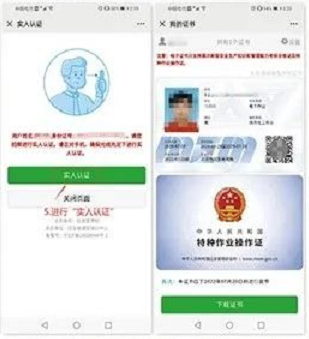 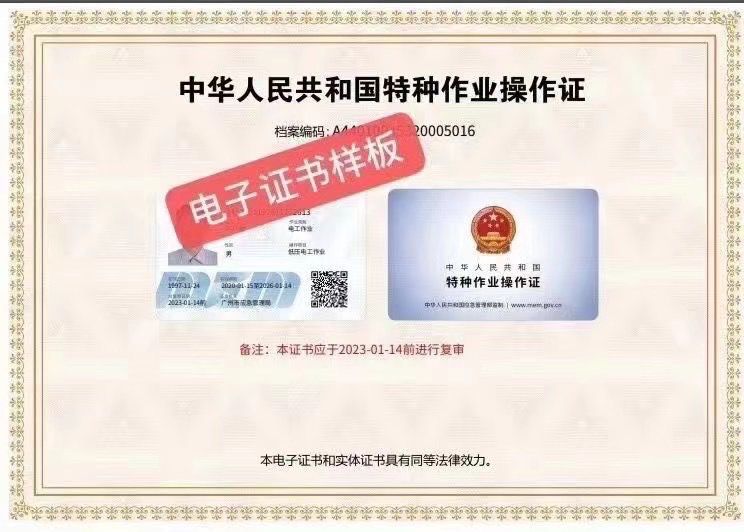 